      ___________________________________________________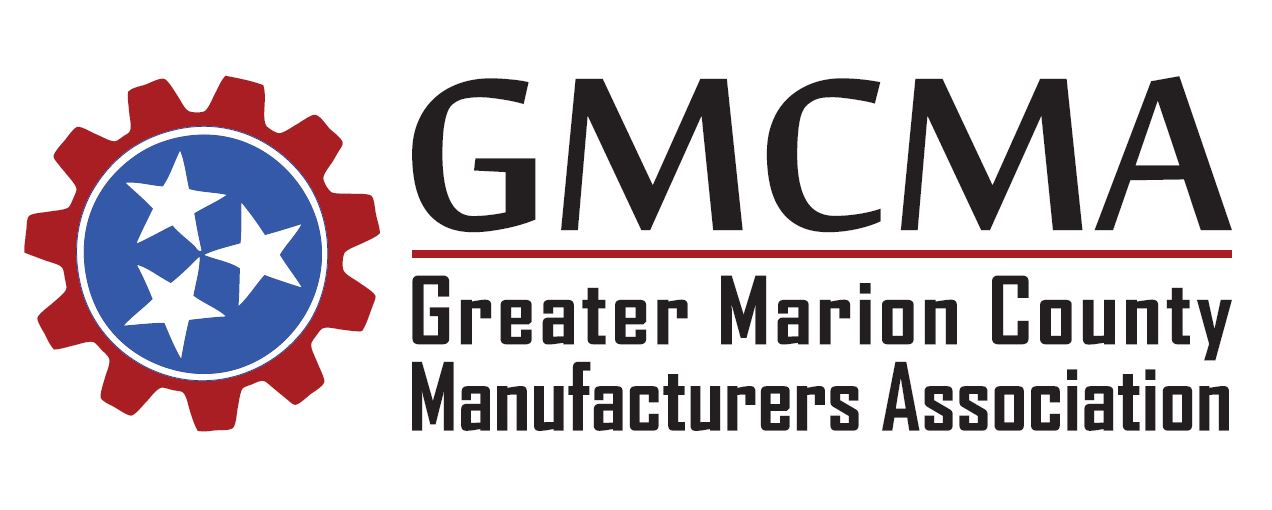 Thursday, January 25, 2018Meeting AgendaWelcome and new introductionsPrevious meeting minute review Announcements  “2018 COMPREHENSIVE ECONOMIC DEVELOPMENT STRATEGY”	  Guest Speakers - Stephanie Watkins, Program Director, Southeast Industrial Development Association and Chuck Hammonds, Assistant Executive Director, SETDAdjournRemaining 2018 Meeting Dates and Tentative Topics:February 22	- Safety 			July 26 – TDOTMarch 29 – Round Table/Election	August 30             REMINDER: CO-CHAIR ELECTION IN MARCHApril 26					September 27May 31					October 25June 28